*Lessons are subject to change at the discretion of the teacherMondayTuesdayWednesdayThursdayFridayContent ObjectiveI can create a political article on Obama’s farewell speech using my quotes sheet.I can create a political article on Obama’s farewell speech using my quotes sheet.I can remember the elements that make a story news-worthy and participate in a class discussionI can analyze news articles to see what makes them news-worthy by completing a news chartEnd of first Semester!Halfway through the school year! =) Language ObjectiveI can write to report  my political article using my quotes from Obama’s farewell speech. I can write to report  my political article using my quotes from Obama’s farewell speech. I can orally have a class discussion about what makes a story news-worthyI can write to  draw conclusions on what makes an article news-worthy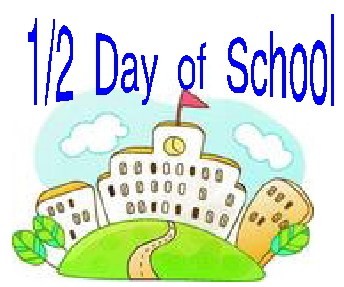 ActivityPolitical ArticlePolitical ArticleNews-worthy projectNews-worthy projectAccomm.VocabularyStandardCCSS.ELA-LITERACY.WHST.6-8.1.D
Establish and maintain a formal style.CCSS.ELA-LITERACY.WHST.6-8.1.D
Establish and maintain a formal style.CCSS.ELA-LITERACY.WHST.6-8.1.D
Establish and maintain a formal style.CCSS.ELA-LITERACY.WHST.6-8.1.D
Establish and maintain a formal style.CCSS.ELA-LITERACY.WHST.6-8.1.D
Establish and maintain a formal style.